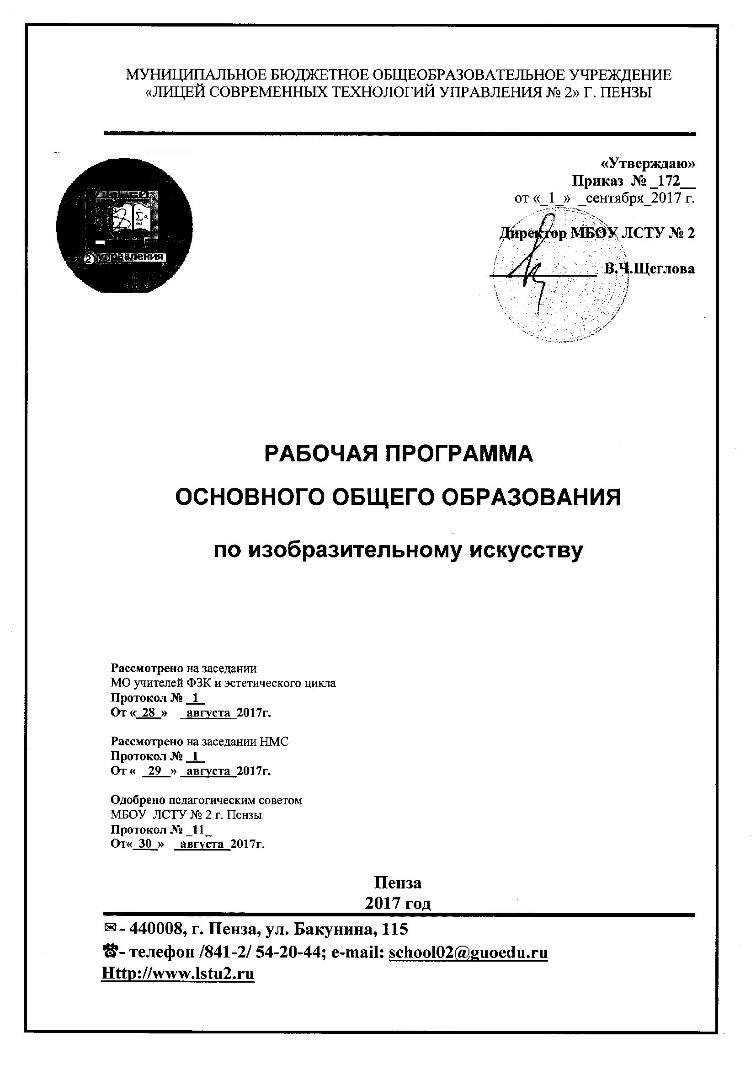 Программа по изобразительному искусству для 5-7 классов  разработана в соответствии:- с требованиями Федерального государственного образовательного стандарта основного общего образования с последующими изменениями;- с авторской программой: программы Б. М. Неменского «Изобразительное  искусство». Рабочие программы. Предметная линия          учебников. 5-9 классы: пособие для учителей общеобразовательных учреждений/ [Б. М. Неменский, Л. А. Неменская, Н. А. Горяева, А. С. Питерских].- М.:  «Просвещение», 2011г. – 129с.       Настоящая программа рассчитана на изучение курса "Изобразительное искусство" в 5-7 классах в объеме 1 учебного часа в неделю, 34 часа в год.ПЛАНИРУЕМЫЕ  РЕЗУЛЬТАТЫ ОСВОЕНИЯ УЧЕБНОГО ПРЕДМЕТАВ соответствии с требованиями к результатам освоения основной образовательной программы общего образования Федерального государственного образовательного стандарта обучение на занятиях по изобразительному искусству направлено на достижение учащимися личностных, метапредметных и предметных результатов.Личностные результаты отражаются в индивидуальных качественных свойствах учащихся, которые они должны приобрести в процессе освоения учебного предмета «Изобразительное искусство»:воспитание российской гражданской идентичности: патриотизма, любви и уважения к Отечеству, чувства гордости за свою Родину, прошлое и настоящее многонационального народа России; осознание своей этнической принадлежности, знание культуры своего народа, своего края, основ культурного наследия народов России и человечества; усвоение гуманистических, традиционных ценностей многонационального российского общества;формирование ответственного отношения к учению, готовности и способности обучающихся к саморазвитию и самообразованию на основе мотивации к обучению и познанию;формирование целостного мировоззрения, учитывающего культурное, языковое, духовное многообразие современного мира;формирование осознанного, уважительного и доброжелательного отношения к другому человеку, его мнению, мировоззрению, культуре; готовности и способности вести диалог с другими людьми и достигать в нем взаимопонимания;развитие морального сознания и компетентности в решении моральных проблем на основе личностного выбора, формирование нравственных чувств и нравственного поведения, осознанного и ответственного отношения к собственным поступкам;формирование коммуникативной компетентности в общении и сотрудничестве со сверстниками, взрослыми в процессе образовательной, творческой деятельности;осознание значения семьи в жизни человека и общества, принятие ценности семейной жизни, уважительное и заботливое отношение к членам своей семьи;развитие эстетического сознания через освоение художественного наследия народов России и мира, творческой деятельности эстетического характера.Метапредметные результаты характеризуют уровень сформированности  универсальных способностей учащихся, проявляющихся в познавательной и практической творческой деятельности:умение самостоятельно определять цели своего обучения, ставить и формулировать для себя новые задачи в учёбе и познавательной деятельности, развивать мотивы и интересы своей познавательной деятельности;умение самостоятельно планировать пути достижения целей, в том числе альтернативные, осознанно выбирать наиболее эффективные способы решения учебных и познавательных задач;умение соотносить свои действия с планируемыми результатами, осуществлять контроль своей деятельности в процессе достижения результата, определять способы действий в рамках предложенных условий и требований, корректировать свои действия в соответствии с изменяющейся ситуацией;умение оценивать правильность выполнения учебной задачи, собственные возможности ее решения;владение основами самоконтроля, самооценки, принятия решений и осуществления осознанного выбора в учебной и познавательной деятельности;умение организовывать учебное сотрудничество и совместную деятельность с учителем и сверстниками; работать индивидуально и в группе: находить общее решение и разрешать конфликты на основе согласования позиций и учета интересов; формулировать, аргументировать и отстаивать свое мнение.Предметные результаты характеризуют опыт учащихся в художественно-творческой деятельности, который приобретается и закрепляется в процессе освоения учебного предмета:формирование основ художественной культуры обучающихся как части их общей духовной культуры, как особого способа познания жизни и средства организации общения; развитие эстетического, эмоционально-ценностного видения окружающего мира; развитие наблюдательности, способности к сопереживанию, зрительной памяти, ассоциативного мышления, художественного вкуса и творческого воображения;развитие визуально-пространственного мышления как формы эмоционально-ценностного освоения мира, самовыражения и ориентации в художественном и нравственном пространстве культуры; освоение художественной культуры во всем многообразии ее видов, жанров и стилей как материального выражения духовных ценностей, воплощенных в пространственных формах (фольклорное художественное творчество разных народов, классические произведения отечественного и зарубежного искусства, искусство современности);воспитание уважения к истории культуры своего Отечества, выраженной в архитектуре, изобразительном искусстве, в национальных образах предметно-материальной и пространственной среды, в понимании красоты человека; приобретение опыта создания художественного образа в разных видах и жанрах визуально-пространственных искусств: изобразительных (живопись, графика, скульптура), декоративно-прикладных, в архитектуре и дизайне; приобретение опыта работы над визуальным образом в синтетических искусствах (театр и кино); развитие потребности в общении с произведениями изобразительного искусства, освоение практических умений и навыков восприятия, интерпретации и оценки произведений искусства; формирование активного отношения к традициям художественной культуры как смысловой, эстетической и личностно-значимой ценности;осознание значения искусства и творчества в личной и культурной самоидентификации личности;развитие индивидуальных творческих способностей обучающихся, формирование устойчивого интереса к творческой деятельности.СОДЕРЖАНИЕ УЧЕБНОГО ПРЕДМЕТА 5 классРабочая программа предусматривает следующее распределение учебного материала:Раздел 1 Древние корни народного искусства (8 ч)Обучающиеся знакомятся с традиционными образами в народном искусстве (мать-земля, древо жизни, конь-лось-олень, птица, солнечные знаки). Знакомятся с крестьянским домом, который рассматривается как художественный образ, отражающий взаимосвязь большого космоса (макрокосма) и мира человека, жизненно важные участки крестьянского интерьера. Осваивают язык орнамента на материале русской народной вышивки и знакомства с русским народным костюмом и народно-праздничными обрядами.Древние образы в народном искусстве. Убранство русской избы. Внутренний мир русской избы. Конструкция, декор предметов народного быта. Русская народная вышивка. Народный праздничный костюм. Народные праздничные обряды.Раздел 2  Связь времен в народном искусстве (8 ч)	Включение детей  в поисковые группы по изучению  традиционных народных художественных промыслов России (Жостово, Хохломы, Гжели). При знакомстве учащихся с Филимоновской, дымковской, Каргопольской народными глиняными игрушками, следует обратить внимание на живучесть в них древнейших образов: коня, птицы, бабы.   Учащиеся осваивают основные приёмы росписи, различают и понимают особенности гжельской росписи, различают и называют характерные особенности хохломской, городецкой и мезенской деревянной росписи.Древние образы в современных народных игрушках. Искусство Гжели. Городецкая роспись. Хохлома. Жостово. Роспись по металлу. Щепа. Роспись по лубу и дереву. Тиснение и резьба по бересте. Роль народных художественных промыслов в современной жизни.Раздел 3  Декор – человек, общество, время. (10 ч)Проявление эмоционального отклика, интереса к многообразию форм и декора в классическом декоративно-прикладном искусстве разных народов, стран, времен. При знакомстве с образом художественной культуры древних египтян, древних греков, Востока на примере Японии, Западной Европы периода Средневековья основной акцент переносится на декоративно-знаковую, социальную роль костюма и, кроме того, закрепляется эмоциональный интерес учащихся к образному, стилевому единству декора одежды, предметов быта, интерьера, относящихся к определенной эпохе. 	Ознакомление с гербами и эмблемами происходит при определении символического характера языка герба как отличительного знака, его составных частей, символического значения изобразительных элементов и цвета в искусстве геральдики.Зачем людям украшения.  Роль декоративного искусства в жизни древнего общества. Одежда «говорит» о человеке. О чём рассказывают нам гербы и эмблемы. Роль декоративного искусства в жизни человека и общества.Раздел 4 Декоративное искусство в современном мире. (8 ч) Знакомство на уроках с богатством разновидностей керамики, художественного стекла, металла и т. д., определение образного строя произведений, восприятие их с точки зрения единства формы, способствует выявлению средств, используемых художником в процессе воплощения замысла. Многообразие материалов и техник современного декоративно-прикладного искусства (художественная керамика, стекло, металл, гобелен, роспись по ткани, моделирование одежды). Насыщенность произведений яркой образностью, причудливой игрой фантазии и воображения. Коллективная реализация в конкретном материале разнообразных творческих замыслов. Знакомство с технологией работы с бумагой, постепенное, поэтапное выполнение задуманного панно. Современное выставочное искусство. Ты сам - мастер декоративно-прикладного искусства (Панно, витраж, декоративные ваза и кукла).6 классРабочая программа предусматривает следующее распределение учебного материала:Виды изобразительного искусства и основы образного языка (8 ч.)Основы представлений о языке изобразительного искусства. Все элементы и средства этого языка служат для передачи значимых смыслов, является изобразительным способом выражения содержания. Художник, изображая видимый мир, рассказывает о своем восприятии жизни, а зритель при сформированных зрительских умениях понимает произведения искусства через сопереживания его образному содержанию.Мир наших вещей. Натюрморт (8 ч.)История развития жанра "натюрморт" в контексте развития художественной культуры.Натюрморт как отражение мировоззрения художника, живущего в определенное время, и как творческая лаборатория художника.Особенности выражения содержания натюрморта в графике и живописи.Художественно-выразительные средства изображения предметного мира (композиция, перспектива, объем, форма, свет).Вглядываясь в человека. Портрет (10 ч.)Приобщение к культурному наследию человечества через знакомство с искусством портрета разных эпох. Содержание портрета – интерес к личности, наделенной индивидуальными качествами. Сходство портретируемого внешнее и внутреннее.Художественно-выразительные средства портрета (композиция, ритм, форма, линия, объем, свет).Портрет как способ наблюдения человека и понимания его.Человек и пространство. Пейзаж (8ч.)Жанры в изобразительном искусстве.Жанр пейзажа как изображение пространства, как отражение впечатлений и переживаний художника.Историческое развитие жанра. Основные вехи в развитии жанра пейзажа.Образ природы в произведениях русских и зарубежных художников-пейзажистов. Виды пейзажей.Особенности образно-выразительного языка пейзажа. Мотив пейзажа. Точка зрения и линия горизонта. Линейная и воздушная перспектива. Пейзаж настроения.7 классРабочая программа предусматривает следующее распределение учебного материала:Изображение фигуры человека и образ человека (8 ч.)Изображение человека в графике, живописи, скульптуре. Пропорции и строение фигуры человека. 
Изображение человека в истории искусства разных эпох. Образ человека в европейском и русском искусстве, в современном мире.Пропорции и строение фигуры человекаПространственный образ фигуры человека и ее движения. Скульптурное изображение человека в искусстве древности, в античном искусстве, в скульптуре Средневековья. Скульптура эпохи Возрождения: работы Донателло, Микеланджело. Новые представления о выразительности скульптурного изображения человека в искусстве XIX-XX вв.Набросок фигуры человека с натурыНабросок как вид рисунка, особенности и виды набросков. Поэзия повседневности (8ч.) Изображения обыденной жизни людей в истории искусства.Бытовой жанр в изобразительном искусстве и его значение в понимании истории человечества и современной жизни человека. Развитие наблюдательности и интереса к жизни людей, образного видения обыденных сюжетов окружающей повседневной жизни.Знакомство с классическими произведениями, составляющими золотой фонд мирового и отечественного искусства.Поэзия повседневной жизни в искусстве разных народовПонятие «тематическая картина» как вид живописи. Формирование станковой картины. Бытовой, исторический, мифологический жанры в зависимости от содержания тематической картины.Роль жанровой картины в создании наших представлений о жизни людей прошлых времен. Расцвет станковой жанровой картины в искусстве XIX в. Бытовой жанр в искусстве импрессионистов и в искусстве передвижников.Сюжет и содержание в картинеВеликие темы жизни (10 ч.)Историческая тема в искусстве как изображение наиболее значительных событий в жизни общества. 
Мифологические и библейские темы в искусстве и их особое значение в развитии самосознания общества.Тематическая картина как обобщенный и целостный образ, как результат наблюдений и размышлений художника над жизнью.Историческая картина в европейском и русском искусстве. Значение исторической картины в становлении национального самосознания.Монументальная скульптура и образ истории народа. Место и роль картины в искусстве XX века. Проблемы современного развития изобразительного искусства.Исторические и мифологические темы в искусстве разных эпохЖивопись монументальная и станковая. Мозаика. Темперная и масляная живопись. Монументальные росписи - фрески. Фрески в эпоху Возрождения как изображение общественных идей (изображения торжественных событий современной жизни, обращение к античному прошлому как героическому идеалу). Прославление человека как героя истории в произведениях Леонардо да Винчи, Микеланджело, Рафаэля, Тициана.Исторический и мифологический жанры в искусстве XVII - начала XIX в. как «высокий» жанр на основе религиозных, мифологических и конкретно-исторических сюжетов. Торжественная по своему строю многофигурная картина. Благородный и величественный пафос, слияние исторической реальности с фантазией и аллегорией, трагизм противоборства и драматический дух протеста.Процесс работы над тематической картинойРоль подготовительной работы при создании картины. Этапы создания картины. Замысел и его выражение в эскизах - поисках композиционного решения картины. Этюды и зарисовки - сбор натурного материала. Развитие композиции и продолжение работы над эскизами. Подготовительный рисунок и процесс творческого живописного исполнения произведения.Понятие изобразительной метафоры. Реальность жизни и художественный образ. Обобщение и детализация.Роль наблюдательности и воображения в творчестве художника.Проблема правдоподобия и условности в изобразительном искусстве.Реальность жизни и художественный образ (8 ч.)Обобщение и систематизация полученных знаний и представлений об искусстве. Главная задача обучения искусству - живое, эмоциональное, глубокое восприятие произведений изобразительного искусства ради нового понимания и богатого переживания жизни.Искусство иллюстрации. Слово и изображениеНаглядность литературных событий и способность иллюстрации выражать глубинные смыслы литературного произведения, стиль автора, настроение и атмосферу произведения, а также своеобразие понимания произведения художником, его отношение к предмету рассказа.Известные иллюстраторы книги. Язык искусства и средства выразительности. Понятие «художественный образ».Разные уровни понимания произведения изобразительного искусства: предметный уровень и уровень сюжета; уровень эмоциональной оценки, сопереживания; уровень ценностных представлений художника о мире в целом, о связи явлений, о том, что прекрасно и что безобразно.История искусства и история человечества. Стиль и направление в изобразительном искусстве.Историко-художественный процесс в искусстве. Стиль как художественное выражение восприятия мира, свойственное людям данной культурной эпохи; строй искусства определенной эпохи, страны. Меняющиеся образы различных эпох и изменчивость языка искусства.Примеры различных больших стилей: готический стиль средневековой Европы, стиль мусульманского Востока, стиль эпохи Возрождения, барокко и классицизм, модерн. Направления в искусстве Нового времени. Направление как идейное объединение художников, близких в понимании цели и методов своего искусства. Импрессионизм и постимпрессионизм. Передвижники. «Мир искусства». Примеры художественных направлений ХХ в. Стиль автора и возрастание творческой свободы и оригинальной инициативы художника. Постмодернизм. Массовое искусство.«Актуальное искусство», новые формы. Процессы в искусстве начала нового века.Крупнейшие музеи изобразительного искусства и их роль в культуреМузеи мира: Третьяковская галерея в Москве, Эрмитаж и Русский музей в Петербурге, Музей изобразительных искусств имени А. С. Пушкина в Москве, Лувр В Париже, Картинная галерея старых мастеров в Дрездене, Прадо в Мадриде, Метрополитен в Нью-Йорке и др.Роль художественного музея в национальной и мировой культуре.ТЕМАТИЧЕСКОЕ ПЛАНИРОВАНИЕ5 класс, 1 час в неделю6 класс, 1 час в неделю7 класс, 1 час в неделю№п/пРазделырабочей программыКоличество часов1Древние корни народного искусства 82Связь времен в народном искусстве83Декор - человек, общество, время104Декоративное искусство в современном мире8ИТОГО34№п/пРазделырабочей программыКоличество часов1Виды изобразительного искусства и основы образного языка82Мир наших вещей. Натюрморт83Вглядываясь в человека. Портрет104Человек и пространство. Пейзаж8ИТОГО34№п/пРазделырабочей программыКоличество часов1Изображение фигуры человека и образ человека82Поэзия повседневности83Великие темы жизни104Реальность жизни и художественный образ8ИТОГО34№п/пТемаЧасыI четвертьДревние корни народного искусства.I четвертьДревние корни народного искусства.I четвертьДревние корни народного искусства.1Древние образы в народном искусстве.12Убранство русской избы. 13Внутренний мир русской избы. 14Конструкция и декор предметов народного быта.15Русская народная вышивка.16Народный праздничный костюм.17Народные праздничные обряды.18Обобщающий урок. 1Итого: 8 часовII четвертьСвязь времен в народном искусстве.II четвертьСвязь времен в народном искусстве.II четвертьСвязь времен в народном искусстве.1-2Древние образы в современных народных игрушках.23Искусство Гжели14Городецкая роспись15Хохлома16Жостово. Роспись по металлу.17Щепа. Роспись по лубу и дереву. Тиснение и резьба по бересте.18Роль народных художественных промыслов в современной жизни. 1Итого: 8 часовIII четверть Декор – человек, общество, время.III четверть Декор – человек, общество, время.III четверть Декор – человек, общество, время.1-2Зачем людям украшения.23-4Роль декоративного искусства в жизни древнего общества.25-6Одежда «говорит» о человеке.27-8О чем рассказывают нам гербы и эмблемы.29-10Роль декоративного искусства в жизни человека и общества.2Итого: 10 часовIV четвертьДекоративное искусство в современном мире.IV четвертьДекоративное искусство в современном мире.IV четвертьДекоративное искусство в современном мире.1Современное выставочное искусство.12-3Ты сам мастер. Панно.24Лоскутная аппликация, или коллаж.15Витраж в оформлении интерьера школы.16Нарядные декоративные вазы.17Декоративные игрушки из мочала.18 Декоративные куклы. 1Итого: 8 часов№п/пТемаЧасыI четвертьВиды изобразительного искусства и основы  образного языка.I четвертьВиды изобразительного искусства и основы  образного языка.I четвертьВиды изобразительного искусства и основы  образного языка.1Изобразительное искусство. Семья пространственных искусств.12Рисунок – основа изобразительного творчества.13Линия и ее выразительные возможности. Ритм линий.14Пятно как средство выражения. Ритм пятен.15Цвет. Основы цветоведения. 16Цвет в произведениях живописи.17Объемные изображения в скульптуре.18Основы языка изображения.1Итого: 8 часовII четвертьМир наших вещей. Натюрморт.II четвертьМир наших вещей. Натюрморт.II четвертьМир наших вещей. Натюрморт.1Реальность и фантазия в творчестве художника.12Изображение предметного мира – натюрморт. 13Понятие формы. Многообразие форм окружающего мира.14Изображение объема на плоскости и линейная перспектива.15Освещение. Свет и тень.16Натюрморт в графике.17Цвет в натюрморте.18Выразительные возможности натюрморта. 1Итого: 8 часовIII четверть Вглядываясь в человека. Портрет.III четверть Вглядываясь в человека. Портрет.III четверть Вглядываясь в человека. Портрет.1Образ человека – главная тема в искусстве.12Конструкция головы человека и ее основные пропорции. 13Изображение головы человека в пространстве.14Портрет в скульптуре.15Графический портретный рисунок.16Сатирические образы человека.17Образные возможности освещения в портрете.18Роль цвета в портрете.19Великие портретисты прошлого. 110Портрет в изобразительном искусстве XX века.1Итого: 10 часовIV четвертьЧеловек и пространство. Пейзаж.IV четвертьЧеловек и пространство. Пейзаж.IV четвертьЧеловек и пространство. Пейзаж.1Жанры в изобразительном искусстве.12Изображение пространства.  13Правила построения перспективы. Воздушная перспектива.14Пейзаж – большой мир.15Пейзаж настроения. Природа и художник.16Пейзаж в русской живописи. 17Пейзаж в графике. 18Городской пейзаж. Выразительные возможности изобразительного искусства. 1Итого: 8 часов№п/пТемаЧасыI четвертьИзображение фигуры человека и образ человека.I четвертьИзображение фигуры человека и образ человека.I четвертьИзображение фигуры человека и образ человека.1Изображение фигуры человека в истории искусства.12-3Пропорции и строение фигуры человека. 24-5Красота фигуры человека в движении. Лепка фигуры человека.26-7Набросок фигуры человека с натуры.28Понимание красоты человека в европейском и русском искусстве. 1Итого: 8 часовII четвертьПоэзия повседневности.II четвертьПоэзия повседневности.II четвертьПоэзия повседневности.1Поэзия жизни в искусстве  разных народов.12Тематическая картина. Бытовой и исторический жанры.13Сюжет и содержание в картине.14Жизнь каждого дня – большая тема в искусстве.15-6Жизнь в моем городе в прошлых веках (историческая тема в бытовом жанре).27-8Праздник и карнавал в изобразительном искусстве (тема праздника в бытовом жанре). 2Итого: 8 часовIII четвертьВеликие темы жизни.III четвертьВеликие темы жизни.III четвертьВеликие темы жизни.1Исторические и мифологические темы в искусстве разных народов.12Тематическая картина в русском искусстве XIX века.13-4Процесс работы над тематической картиной.25-7Библейские темы в изобразительном искусстве.38-9Монументальная скульптура и образ истории народа.  210Место и роль картины в искусстве  XX века.1Итого: 10 часовIV четвертьРеальность  жизни и художественный образ.IV четвертьРеальность  жизни и художественный образ.IV четвертьРеальность  жизни и художественный образ.1-2Искусство иллюстрации.  Слово и изображение.23-4Зрительские умения и их значение для современного человека.25История искусства и история человечества. Стиль и направление в изобразительном искусстве.16-7Личность художника и мир его времени в произведениях искусства.28Крупнейшие музеи изобразительного искусства и их роль в культуре. 1Итого: 8 часов